Lección 15: Día 3 de centrosUsemos diagramas para hacer nuestros propios problemas-historia y resolverlos.Calentamiento: Conversación numérica: Restemos múltiplos de 10Encuentra mentalmente el valor de cada expresión.15.2: Centros: Momento de escogerEscoge un centro.Números objetivo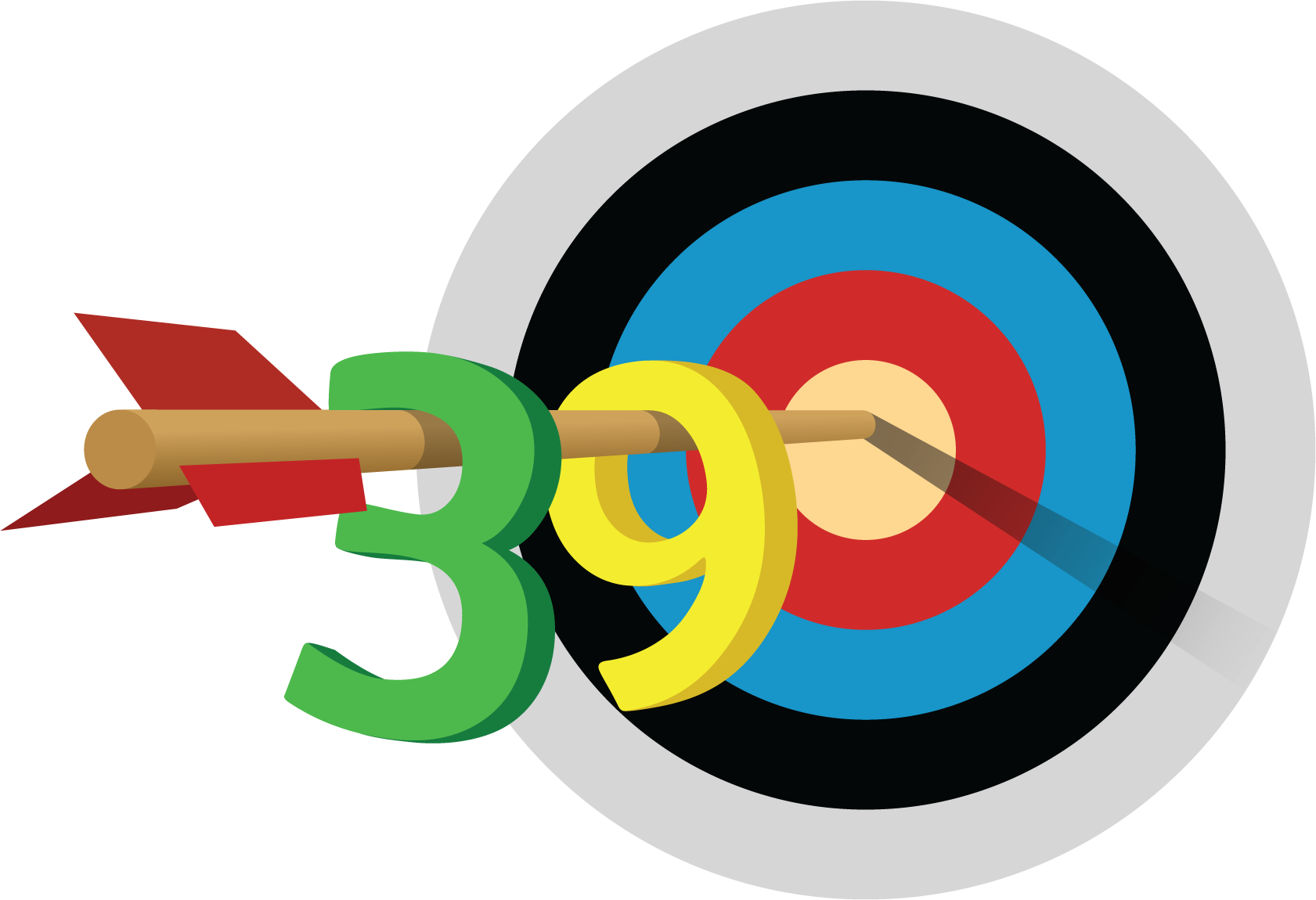 Captura cuadrados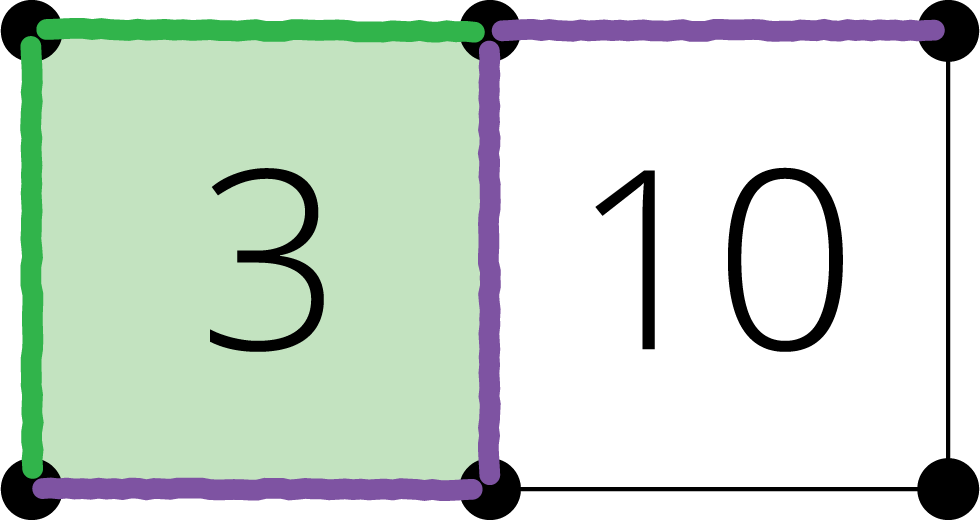 Cinco en línea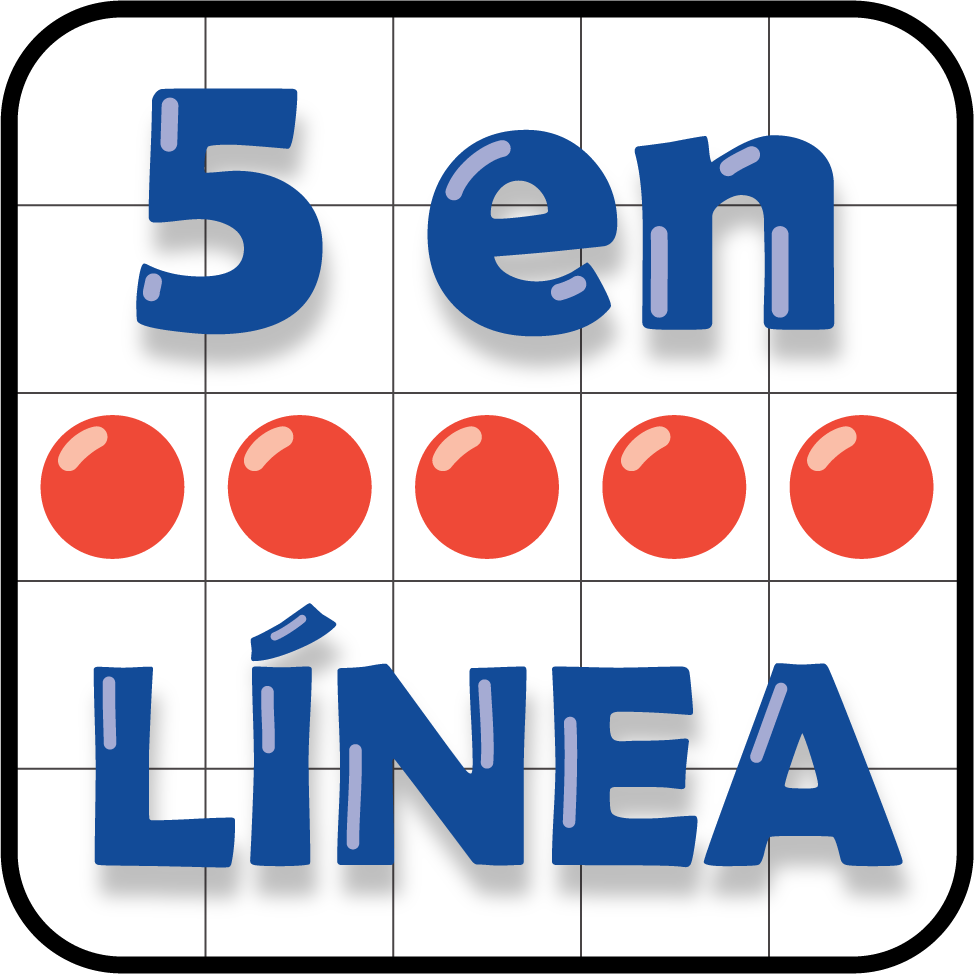 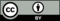 © CC BY 2021 Illustrative Mathematics®